1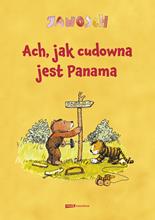 6959 Janosch
Ach, jak cudowna jest Panama : 2022.
Znak Emotikon, 2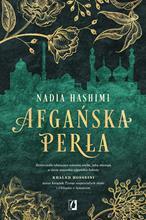 6960 Hashimi, Nadia
Afgańska perła / 2022.
Wydawnictwo Kobiece Sp. z o. o., 3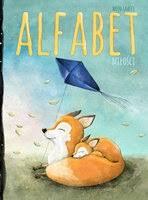 6961 Alfabet miłości / copyright 2020.
Wydawnictwo Bis, 4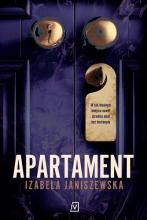 6962 Janiszewska, Izabela
Apartament / copyright 2022.
Czwarta Strona - Grupa Wydawnictwa Poznańskiego, 5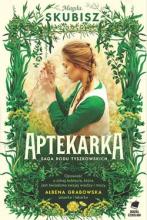 6963 Skubisz, Magda
Aptekarka : copyright 2022.
Gorzka Czekolada - Media Rodzina, 6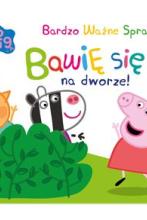 6964 Ostojska-Badziak, Agnieszka
Bawię się na dworze! / [2022].
Media Service Zawada sp. z.o.o., 7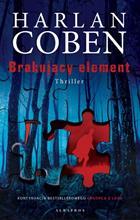 6965 Coben, Harlan
Brakujący element / 2022.
Albatros, 8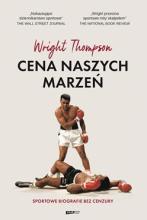 6966 Thompson, Wright
Cena naszych marzeń : 2022.
Znak Litera Nova, 9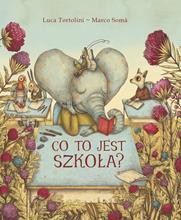 6967 Tortolini, Luca.
Co to jest szkoła? / 2022.
Wydawnictwo Tako, 10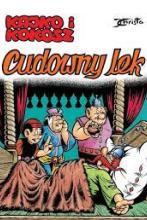 6968 Christa, Janusz
Cudowny lek / copyright 2021.
Wydawnictwo Egmont Polska, 11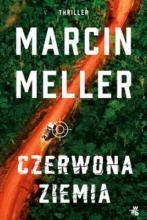 6969 Meller, Marcin
Czerwona ziemia / 2022.
Wydawnictwo WAB, 12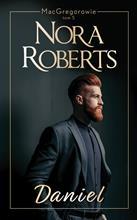 6970 Roberts, Nora
Daniel / © 2022.
HarperCollins, 13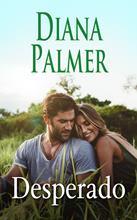 6971 Palmer, Diana
Desperado / © 2022.
HarperCollins Polska sp. z o.o., 14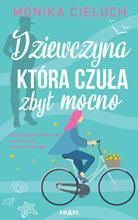 6972 Cieluch, Monika Joanna
Dziewczyna, która czuła zbyt mocno / copyright 2022.
Wydawnictwo Amare - Zaczytani, 15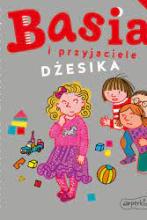 6973 Stanecka, Zofia
Dżesika / 2022.
Harperkids, 16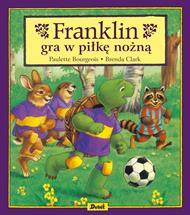 6974 Bourgeois, Paulette
Franklin gra w piłkę nożną / 2021.
Debit, 17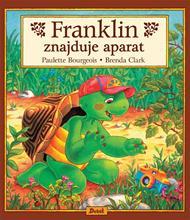 6975 Bourgeois, Paulette
Franklin znajduje aparat / 2022.
Debit, 18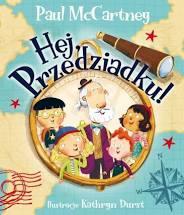 6976 McCartney, Paul
Hej, Przedziadku! / 2020.
tekturka, 19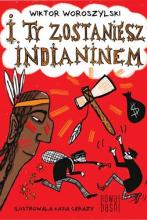 6977 Woroszylski, Wiktor
I ty zostaniesz Indianinem / copyright 2019.
Wydawnictwo Nowa Baśń, 20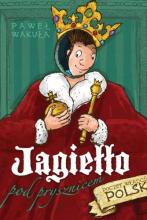 6978 Wakuła, Paweł
Jagiełło pod... prysznicem : 2022.
Literatura, 21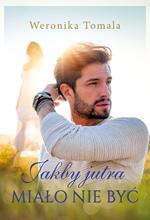 6979 Tomala, Weronika
Jakby jutra miało nie być / [2022].
Zysk i S-ka Wydawnictwo, 22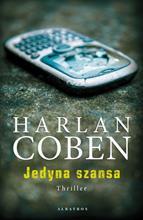 6980 Coben, Harlan
Jedyna szansa / 2022.
Albatros, 23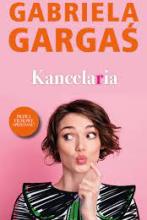 6981 Gargaś, Gabriela
Kancelaria / copyright 2022.
Lekkie Wydawnictwo - Time Spółka Akcyjna, 24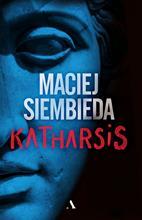 6982 Siembieda, Maciej
Katharsis / 2022.
Wydawnictwo Agora, 25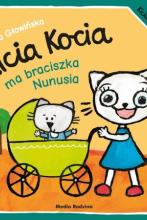 6983 Głowińska, Anita
Kicia Kocia ma braciszka Nunusia / 2022.
Media Rodzina, 26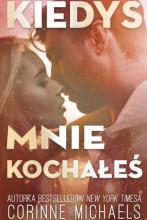 6984 Michaels, Corinne
Kiedyś mnie kochałeś / 2022.
Muza Warszawskie Wydawnictwo Literackie, 27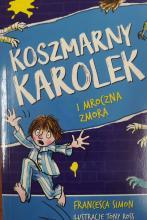 6985 Simon, Francesca
Koszmarny Karolek i mroczna zmora / 2022.
Znak Emotikon, 28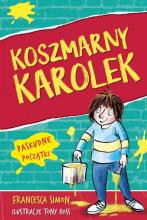 6986 Simon, Francesca
Koszmarny Karolek : 2022.
Znak Emotikon, 29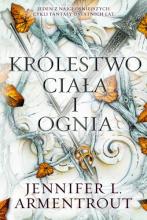 6987 Armentrout, Jennifer L.
Królestwo ciała i ognia / 2022.
You&Ya, 30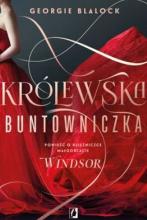 6988 Blalock, Georgie
Królewska buntowniczka : 2022.
Wydawnictwo Kobiece Łukasz Kierus- Grupa Wydawnictwo Kobiece, 31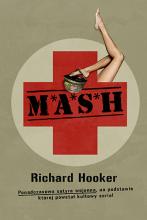 6989 Hooker, Richard
M.A.S.H / 2022.
Znak Koncept, 32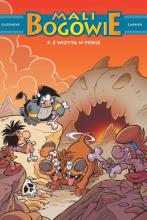 6990 Cazenove, Christophe
Z wizytą w piekle / © 2022.
Story House Egmont sp. z o.o., 33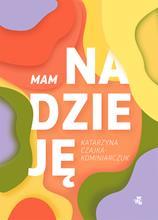 6991 Czajka-Kominiarczuk, Katarzyna
Mam nadzieję / 2022.
Wydawnictwo WAB, 34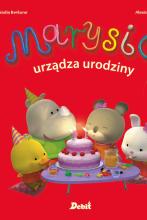 6992 Berkane, Nadia
Marysia urządza urodziny / 2022.
Wydawnictwo Debit, 35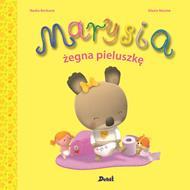 6993 Berkane, Nadia
Marysia żegna pieluszkę / 2022.
Debit, 36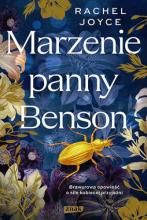 6994 Joyce, Rachel
Marzenie panny Benson / 2022.
Wydawnictwo Znak, 37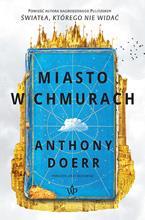 6995 Doerr, Anthony
Miasto w chmurach / copyright 2022.
Wydawnictwo Poznańskie, 38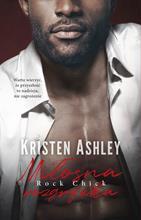 6996 Ashley, Kristen
Miłosna rozrywka / 2022.
Akurat, 39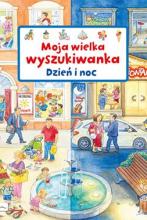 6997 Gernhäuser, Susanne
Dzień i noc / copyright 2022.
Papilon - Publicat, 40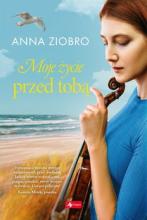 6998 Ziobro, Anna
Moje życie przed tobą / 2022.
Wydawnictwo Dragon, 41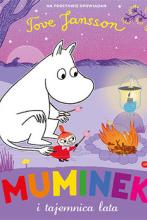 6999 Dungworth, Richard
Muminek i tajemnica lata / 2022.
Harperkids, 42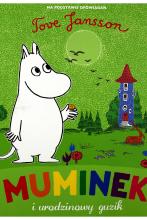 7000 Muminek i urodzinowy guzik 2022.
HarperCollins Polska sp. z o.o., 43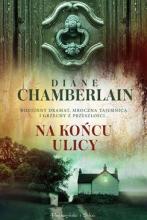 7001 Chamberlain, Diane
Na końcu ulicy / 2022.
Prószyński i S-ka - Prószyński Media, 44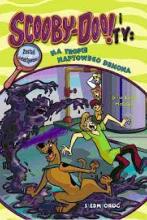 7002 McCann, Jesse Leon
Na tropie naftowego demona / 2022.
Wydawnictwo Siedmioróg, 45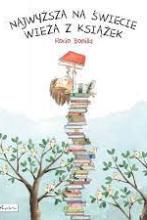 7003 Bonilla, Rocio
Najwyższa na świecie wieża z książek 2022.
Wydawctwo Publicat 46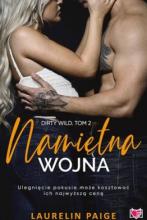 7004 Paige, Laurelin
Namiętna wojna 2022.
Niegrzeczne Książki, 47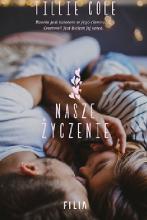 7005 Cole, Tillie
Nasze życzenie / 2022.
Wydawnictwo Filia, 48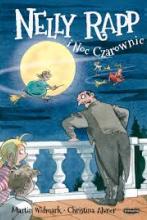 7006 Widmark, Martin
Nelly Rapp i noc czarownic / copyright 2021.
Mamania - Grupa Wydawnicza Relacja, 49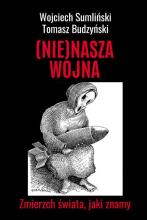 7007 Sumliński, Wojciech
(Nie)nasza wojna : 2022.
WSR, 50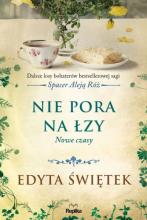 7008 Świętek, Edyta
Nie pora na łzy / copyright 2022.
Replika, 51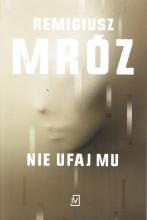 7009 Mróz, Remigiusz
Nie ufaj mu / copyright 2022.
Czwarta Strona - Grupa Wydawnictwa Poznańskiego, 52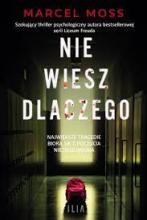 7010 Moss, Marcel
Nie wiesz dlaczego / 2022.
Filia, 53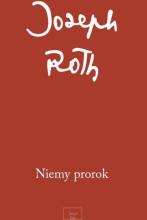 7011 Roth, Joseph
Niemy prorok / 2022.
Wydawnictwo Austeria, 54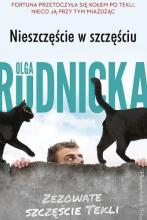 7012 Rudnicka, Olga
Nieszczęście w szczęściu / 2022.
Prószyński Media, 55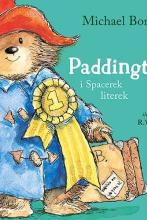 7013 Bond, Michael
Paddington i spacerek literek / 2022.
Znak Emotikon, 56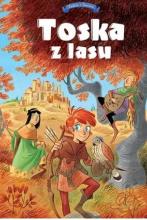 7014 Radice, Teresa
Panny, złodzieje, rycerze i minstrele / © 2022.
Story House Egmont sp. z o.o., 57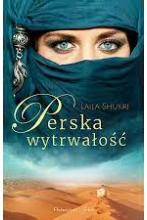 7015 Shukri, Laila
Perska wytrwałość / 2022.
Prószyński i S-ka, 58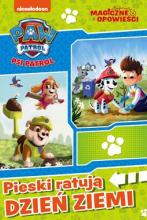 7016 Stevens, Cara J.
Pieski ratują Dzień Ziemi / [2022].
Media Service Zawada sp. z o.o., 59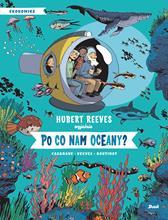 7017 Po co nam oceany? / 2022.
Debit, 60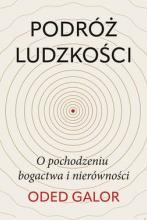 7018 Galor, Oded
Podróż ludzkości : copyright 2022.
Zysk i s-ka Wydawnictwo, 61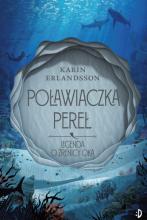 7019 Erlandsson, Karin
Poławiaczka pereł / copyright 2022.
:Dwukropek, 62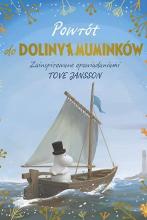 7020 Powrót do Doliny Muminków / 2022.
Znak Emotikon, 63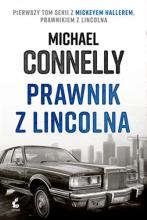 7021 Connelly, Michael
Prawnik z lincolna / 2022.
Wydawnictwo Sonia Draga, 64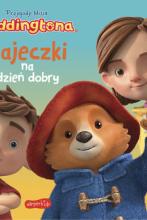 7022 Bajeczki na dzień dobry / 2022.
Harperkids, 65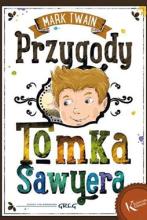 7023 Twain, Mark
Przygody Tomka Sawyera / copyright 2019.
Wydawnictwo Edukacyjne Greg, 66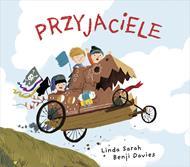 7024 Przyjaciele / 2022.
Znak Emotikon, 67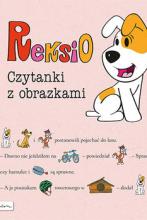 7025 Szarf, Maria
Reksio : © 2022.
Papilon, 68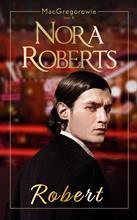 7026 Roberts, Nora
Robert / © 2022.
HarperCollins Polska sp. z o.o., 69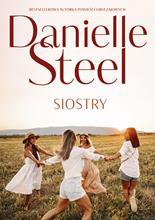 7027 Steel, Danielle
Siostry / 2022.
Między Słowami, 70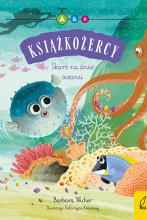 7028 Wicher, Barbara
Skarb na dnie oceanu / copyright 2022.
Wilga, 71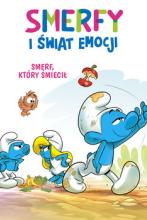 7029 Smerf, który śmiecił / © 2022.
Story House Egmont sp. z o.o., 72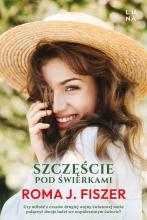 7030 Fiszer, Roma J.
Szczęście pod świerkami / 2022.
Wydawnictwo Luna, 73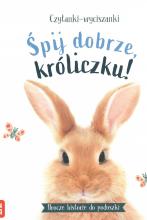 7031 Wood, A. J.
Śpij dobrze, króliczku! / copyright 2022.
Zielona Sowa, 74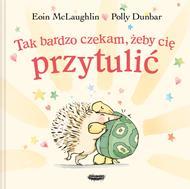 7032 McLaughlin, Eoin
Tak bardzo czekam, żeby cię przytulić / 2022.
Mamania, 75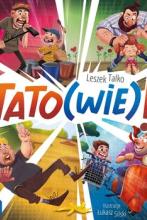 7033 Talko, Leszek
Tato(wie)! / 2022.
Zielona Sowa, 76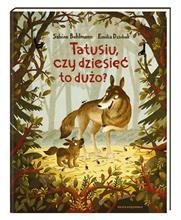 7034 Bohlmann, Sabine
Tatusiu, czy dziesięć to dużo? / 2022.
Nasza Księgarnia, 77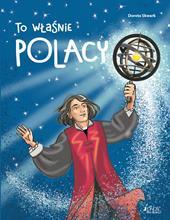 7035 Skwark, Dorota
To właśnie Polacy / copyright 2022.
Wydawnictwo Jedność, 78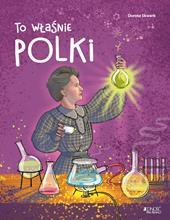 7036 Skwark, Dorota
To właśnie Polki / copyright 2022.
Wydawnictwo Jedność, 79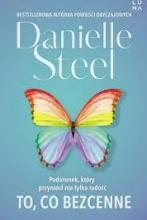 7037 Steel, Danielle
To, co bezcenne / 2022.
Luna, 80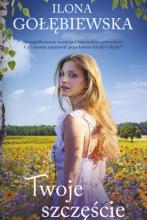 7038 Gołębiewska, Ilona
Twoje szczęście / 2022.
Muza, 81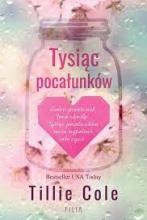 7039 Cole, Tille
Tysiąc pocałunków / copyright 2022.
Wydawnictwo Filia, 82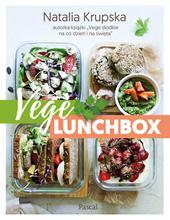 7040 Krupska, Natalia
Vege lunchbox / 2022.
Pascal, 83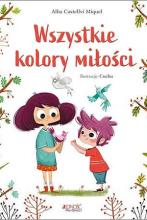 7041 Castellví Miquel, Alba
Wszystkie kolory miłości / 2022.
Jedność, 84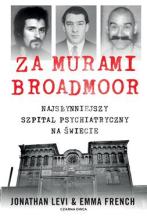 7042 Levi, Jonathan
Za murami Broadmoor : copyright 2022.
Czarna Owca, 85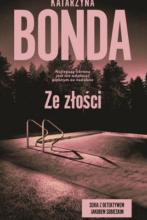 7043 Bonda, Katarzyna
Ze złości / 2022.
Warszawskie Wydawnictwo Literackie Muza, 86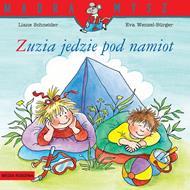 7044 Schneider, Liane
Zuzia jedzie pod namiot / 2021.
Media Rodzina, 